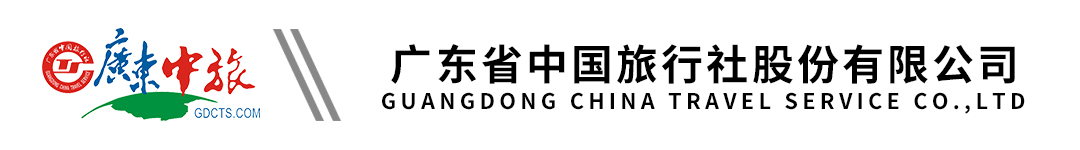 【摄影▪行摄双谷 】山西陕西双飞6天丨云丘山丨万年冰洞丨壶口瀑布丨延安枣园丨杨家岭丨雨岔大峡谷丨波浪谷丨特色餐行程单行程安排费用说明自费点其他说明产品编号DFY-202404A2出发地广州市目的地运城市行程天数6去程交通飞机返程交通飞机参考航班去程：广州-运城CZ3921/1605-1830去程：广州-运城CZ3921/1605-1830去程：广州-运城CZ3921/1605-1830去程：广州-运城CZ3921/1605-1830去程：广州-运城CZ3921/1605-1830产品亮点★   流动时光雕琢成的砂岩奇观【龙洲丹霞波浪谷】色彩斑斓的绝美艺术媲美美国羚羊谷★   流动时光雕琢成的砂岩奇观【龙洲丹霞波浪谷】色彩斑斓的绝美艺术媲美美国羚羊谷★   流动时光雕琢成的砂岩奇观【龙洲丹霞波浪谷】色彩斑斓的绝美艺术媲美美国羚羊谷★   流动时光雕琢成的砂岩奇观【龙洲丹霞波浪谷】色彩斑斓的绝美艺术媲美美国羚羊谷★   流动时光雕琢成的砂岩奇观【龙洲丹霞波浪谷】色彩斑斓的绝美艺术媲美美国羚羊谷天数行程详情用餐住宿D1广州-运城早餐：X     午餐：X     晚餐：X   运城：蔚徕酒店、维也纳酒店或同级D2运城-乡宁-平遥早餐：√     午餐：√     晚餐：X   平遥：晋商府邸、平遥会馆、大戏堂、云路驿馆或同级D3平遥-靖边早餐：√     午餐：√     晚餐：√   靖边：波浪谷国际酒店、星程酒店、荣福里酒店或同级D4靖边-延川-延安早餐：√     午餐：√     晚餐：X   延安：丽恒酒店、弘泽酒店、欢顺酒店、金融宾馆或同级D5延安-甘泉-壶口早餐：√     午餐：√     晚餐：√   宜川：壶口知青文苑、学苑宾馆、七月轩或同级D6壶口-运城-广州早餐：√     午餐：√     晚餐：X   无费用包含1、含广州-运城往返机票经济舱（团队机票将统一出票，如遇政府或航空公司政策性调整燃油税费，在未出票的情况下将进行多退少补，敬请谅解。机票一经开出，不得更改、不得签转、不得退票），此线路产品为全款买断机票后销售，客人一经确认出行，临时取消导致机位没有时间进行二次销售或隐瞒是失信人而产生的损失，由客人负全责。国家法院失信人验证网站为：http://shixin.court.gov.cn/。1、含广州-运城往返机票经济舱（团队机票将统一出票，如遇政府或航空公司政策性调整燃油税费，在未出票的情况下将进行多退少补，敬请谅解。机票一经开出，不得更改、不得签转、不得退票），此线路产品为全款买断机票后销售，客人一经确认出行，临时取消导致机位没有时间进行二次销售或隐瞒是失信人而产生的损失，由客人负全责。国家法院失信人验证网站为：http://shixin.court.gov.cn/。1、含广州-运城往返机票经济舱（团队机票将统一出票，如遇政府或航空公司政策性调整燃油税费，在未出票的情况下将进行多退少补，敬请谅解。机票一经开出，不得更改、不得签转、不得退票），此线路产品为全款买断机票后销售，客人一经确认出行，临时取消导致机位没有时间进行二次销售或隐瞒是失信人而产生的损失，由客人负全责。国家法院失信人验证网站为：http://shixin.court.gov.cn/。费用不包含1.不含广州机场往返接送, 不含旅游意外险，不含全陪。1.不含广州机场往返接送, 不含旅游意外险，不含全陪。1.不含广州机场往返接送, 不含旅游意外险，不含全陪。项目类型描述停留时间参考价格《再回延安》或《延安保育院》含门票导游服务费车费70 分钟¥(人民币) 238.00预订须知一、报名参团须知，请认真阅读，并无异议后于指定位置签名确认：温馨提示一、行走过程中，若参与黄赌毒等一系列违法犯罪活动，产生的法律后果与经济损失，请自行承担。敬请洁身自好，做遵法守法好公民。报名材料提供有效证件，同行至少2-3位客人的联系电话。